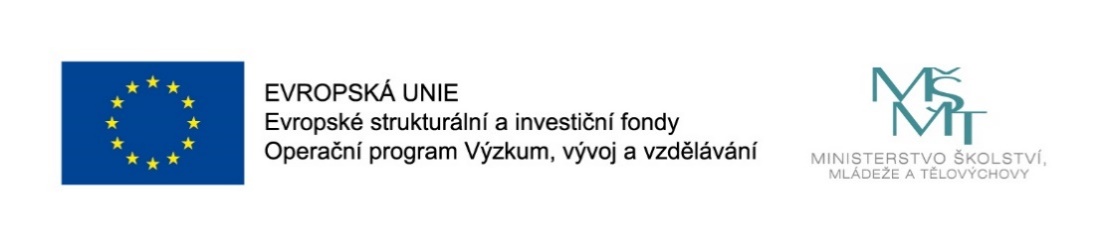 Místní akční plán rozvoje vzdělávání II. v území ORP Kralovice (MAP II.)Město Kralovice je realizátorem a nositelem projektu s názvem: „Místní akční plán rozvoje vzdělávání ORP Kralovice II.“, reg. č. projektu: CZ.02.03.68/0.0/0.0/17_047/0010446 v rámci Výzvy č. 02_17_047 pro Místní akční plány rozvoje vzdělávání II v prioritní ose 3, Operační program Výzkum, vývoj a vzdělávání (OP VVV), který je finančně podpořen z prostředků EU a státního rozpočtu ČR.Doba realizace projektu: od 1. 9. 2018 do 31. 8. 2022Cíle projektu/výstupy:Hlavním cílem projektu je zlepšení kvality vzdělávání v základních a mateřských školách v území ORP Kralovice, a to prostřednictvím budování a rozvoje udržitelného systému komunikace a spolupráce zřizovatelů, škol, organizací neformálního vzdělávání, rodičů, veřejnosti a dalších významných aktérů ovlivňujících vzdělávání v tomto území. Projekt je zaměřen na podporu společného strategického plánování, sdílení, realizaci a evaluaci vzdělávacích aktivit navazujících na výstupy Místního akčního plánu rozvoje vzdělávání ORP Kralovice I., který byl realizován v letech 2016 až 2018. Místní akční plán rozvoje vzdělávání ORP Kralovice II. tedy přímo navazuje na dosažené výstupy, definované priority a cíle předchozího projektu. V rámci projektu budou podporováni pedagogičtí a vedoucí pracovníci škol formou mentoringu, síťování se zkušenými kolegy, navazování spolupráce s ostatními školami a dalšími vzdělávacími a kulturnímu subjekty, které se podílejí na vzdělávání dětí a žáků v regionu. Součástí projektu jsou aktivity podporující klíčové kompetence a rozvoj potenciálu všech dětí a žáků. Projekt přinese systémovou změnu v podobě vytvoření koncepce vzdělávací politiky v regionu, nastavení procesů řízení a hodnocení kvality vzdělávání. Účelem projektu je, aby se spolupráce všech relevantních aktérů ve vzdělávání v území ORP Kralovice nastavila takovým způsobem, aby mohla pokračovat i po ukončení finanční podpory z OP VVV.Do projektu se zapojily všechny školy v území správního obvodu ORP Kralovice se souhlasem svých zřizovatelů.Odkaz na webové stránky projektu: http://www.kralovice.mapplzensko.cz/ Kontaktní osoba projektu MAP II. za naši školu:  ředitelka Mgr. Anna Dyková.